Moja miejscowość, mój regionTemat: Kim jesteś?Cele główne:- rozwijanie mowy;- kształtowanie poczucia przynależności narodowej;- rozwijanie sprawności fizycznej.Cele operacyjne: Dziecko:- wypowiada się na temat wiersza;- wie, że jest Polakiem;- aktywnie uczestniczy w ćwiczeniach gimnastycznych.Karta pracy, cz. 4, str. 27 https://flipbooki.mac.pl/Zabawa „Dokończ zadania…”Rodzic mówi początek zdania, a Dziecko je kończy.„Miejscowość, w której mieszkam, to…”„ Mieszkam…przy ulicy…”„Lubię swoją miejscowość, bo…”„Moje przedszkole znajduje się w … przy ulicy…”Słuchanie wiersza Ewy Stadtmuller „Kim jesteś?”Czy wiesz, kim jesteś?– To oczywiste!– Co jest Ci bliskie?– Znaki ojczyste:Ojczyste barwy-biało-czerwone,Ojczyste godło-orzeł w koronie.Ojczyste w hymnieMazurka dźwięki,No i stolica– miasto syrenki.I jeszcze Wisła?Co sobie płynie,Raz po wyżynie,Raz po równinie,I mija miastaPrześliczne takie…Już wiesz , kim jesteś?Jestem Polakiem.Rozmowa na temat wiersza: Rodzic zadaje pytania:- Co jest bliskie osobie z wiersza?- Jakie znaki ojczyste?- Co jest jeszcze bliskie?- Kim jest osoba z wiersza? A Ty, kim jesteś?Oglądanie flagi Polski. Omówienie jej wyglądu. (załącznik)Powtórna recytacja wiersza. Rodzic recytuje wiersz opuszczając pewne słowa, które dopowiada Dziecko (czerwona czcionka):Czy wiesz, kim jesteś?– To oczywiste!– Co jest Ci bliskie?– Znaki ojczyste:Ojczyste barwy-biało-czerwone,Ojczyste godło-orzeł w koronie.Ojczyste w hymnieMazurka dźwięki,No i stolica– miasto syrenki.I jeszcze Wisła?Co sobie płynie,Raz po wyżynie,Raz po równinie,I mija miastaPrześliczne takie…Już wiesz , kim jesteś?Jestem Polakiem.Karta pracy, cz.4, str.28 https://flipbooki.mac.pl/Czytanie całościowe zdania: To mapa Polski. Czytanie napisów z naklejek: Wisła, stolica, Bałtyk, Tatry.Rodzic pyta:- Co to jest Bałtyk?- Gdzie się znajduje?- Jak nazywa się stolica Polski?5. Zabawa ruchowa rozwijająca szybką reakcję na sygnał – Polska.Dziecko maszeruje po pomieszczeniu w różnych kierunkach. W tym czasie Rodzic wypowiada różne słowa. Gdy pojawi się słowo „Polska”  Dziecko musi natychmiast usiąść.Nauka na pamięć wiersza, metodą ze słuchu.Rodzic mówi fragmenty wiersza, dziecko za nim powtarza. Potem Dziecko próbuje recytować wiersz wspólnie z Rodzicem.Zabawy ruchowe na świeżym powietrzu.- Dziecko jest piłeczką, skacze obunóż do przodu, gdy Rodzic np. klaszcze w dłonie, porusza się do tyłu – gdy Rodzic gwiżdże lub np. tupie.- Rodzic klaszcze. Dziecko słucha, w jaki sposób to robi. Jeżeli klaszcze coraz szybciej – porusza się coraz szybciej, jeżeli wolniej – to stopniowo zwalnia ruchy.7. Słuchanie fragmentu wiersza Apolinarego Nosalskiego „ O dwunastu braciach – maj”Gałązka bzuWreszcie się zjawiłaMaj wystrojonyI bzu przynosiPełne brzemiona.Przez całe ranki, Całe wieczoryGra na fujarceZ wierzbowej kory.Rodzic pyta:- Jaki miesiąc teraz mamy?- Jaki miesiąc był przed nim? Jaki będzie po nim?- Gałązki, jakiego krzewu przynosi nam maj?- Co się dzieje w przyrodzie w maju?Dziecko wymienia wszystkie nazwy miesięcy roku – od stycznia do grudnia. Określa, którym z kolei miesiącem jest maj.Ćwiczenia w czytaniu. Układanie z liter nazw obrazków.Obrazki (załącznik). Dziecko układa pod nimi z liter ich nazwy.Taniec polonez – oglądanie filmu https://www.youtube.com/watch?v=qE44MVA79-Ahttps://www.youtube.com/watch?v=NHSAXnBOIK8Wyjaśnienie Dziecku, że polonez to rodzaj tańca o charakterze uroczystym, któremu towarzyszą uroczyste kroki. Charakterystyczny tutaj jest powtarzający się schemat rytmiczny. Zachęcam, by Dziecko próbowało nauczyć się kroków poloneza, w miarę możliwości.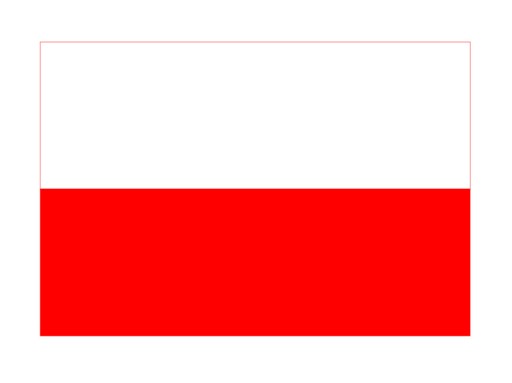 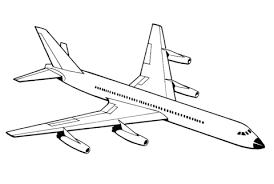 s  a  m  o  l  o  t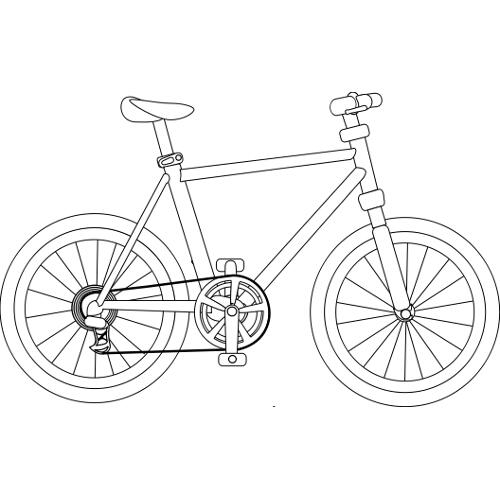 r   o   w   e    r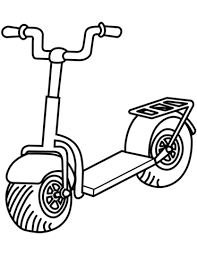 h   u  l  a  j  n  o  g  a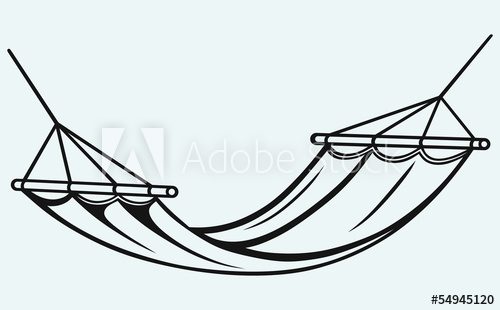 h   a  m  a  k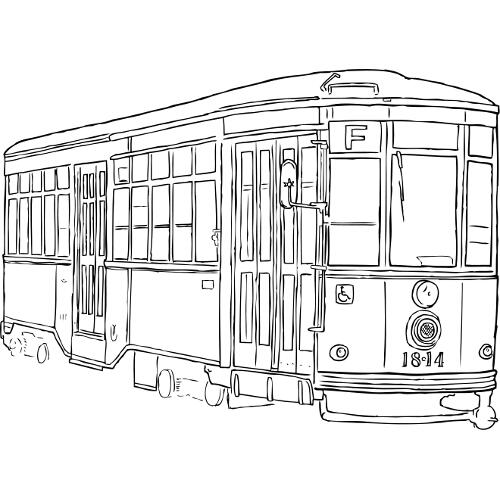 t  r  a  m  w  a  j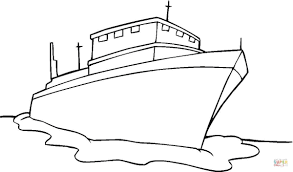 s   t  a  t  e  k